2021-2022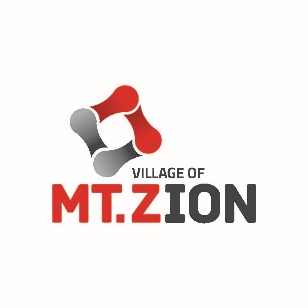 Village of Mt. Zion Non-Highway Vehicle Permit ApplicationPermit is valid from April 1st of each year until March 31st of the following yearNo permit shall be granted unless the following conditions are met:The non-highway vehicle (golf cart or rec. off-highway vehicle) must pass an inspection for ALL required equipment.The applicant must provide evidence of insurance in compliance with the provisions of the Illinois Compiled Statutes regarding minimum liability insurance.Applicants must possess a valid Driver’s License.The applicant has received and read a copy of the Village of Mt. Zion ordinance concerning the registration and operation of Non-Highway Vehicles and understands that the Village may suspend or revoke a permit granted hereunder upon a finding that the holder thereof has violated any provisions of the Village of Mt. Zion Ordinance governing non-Highway Vehicles., or there is evidence that the permitee cannot safely operate a qualified vehicle on the designated roadways. Any person operating the non-highway vehicle is subject to all laws of the Illinois Vehicle Code including Driving under the Influence of Alcohol or Drugs.   The passenger capacity of the vehicle cannot be exceeded.  Any person who violates any provision of Chapter 73 of the Village Code, is guilty of a petty offense and shall be fined in accordance with the Village of Mt. Zion fine list found in Section 73.07 of this code. By singing this application, the applicant hereby releases the Village of Mt. Zion, its elected officials and its employees and agrees to indemnify and hold them harmless from any and all claims resulting from the operation of this non-highway vehicle on public streets.Applicant: _________________________________    Date: _____________________ Time:__________Village of Mt. Zion Non-Highway Vehicle Permit ApplicationEquipment ChecklistRegistration #___________________          Applicant Name: ____________________________________DocumentsEquipment[  ] APPROVED			[  ] DECLINEDAuthorized Official: _______________________________________________    Date: _______________Permit #Date:Applicant Name:Address:Telephone #:Name of Liability Insurance Carrier    *****Description of Non-Highway Vehicle    *****    *****Description of Non-Highway Vehicle    *****Type of Vehicle:[   ] Golf Cart                          [   ] Rec. Off-Highway VehicleMake:Model:Color:Serial Number:Valid Driver’s LicenseValid Proof of Insurance to operate the vehicle on public streetsBill of Sale / Proof of Ownership or Statement of OwnershipHornBrakes and brake lightsFront and rear turn signalsSteering apparatusTiresRearview mirrorSeatbelts for each passengerRed reflectors front and rearSlow moving vehicle emblem (as required of other vehicles in section 12-709 o the Illinois Vehicle Code) on the rear of the vehicleHeadlight visible up to 500 feetTaillight visible up to 100 feetWarning/Caution flag not less than 6’ above ground levelRecreational Off-Highway Vehicles are required to have a non-straddle seatRecreational Off Highway Vehicle Height and Weight Compliance – Less than 64” wide and less than 2000 lbs.